Online oudercontact via Microsoft TeamsBeste ouders,Binnenkort organiseren we het oudercontact online via Microsoft Teams.Wat heeft u nodig?Een computer/laptop met microfoon en webcam OF een tablet OF een smartphoneDe app Microsoft TeamsIndien u werkt met een tablet of smartphone installeert u de app van Microsoft Teams (u hoeft geen account te hebben). Indien u werkt met een computer kan het ook gewoon in de browser.Een vlot werkende internetverbindingEen uitnodiging van de leerkracht voor het online oudercontact (zie kader onderaan)Wat moet u doen?Zoek een rustige plek voor het oudercontactMeld u aan op het oudercontact door op de link te klikken (best een paar minuten voor het afgesproken uur)U neemt deel als ‘gast’ en vult de naam van uw kind in. Klik vervolgens op “deelnemen aan de vergadering”U krijgt de melding “iemand in de vergadering geeft u dadelijk toegang”Controleer alvast of uw micro en camera actief zijnDe leerkracht zal u toelaten in de vergadering zodra het vorige oudercontact is afgelopen.Download en installeer de app: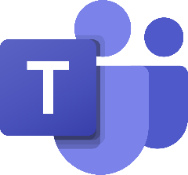 Apple - app store: https://apps.apple.com/be/app/microsoft-teams/id1113153706 
Android – play store https://play.google.com/store/apps/details?id=com.microsoft.teams&hl=en&gl=US 
Windows https://www.microsoft.com/nl-be/microsoft-365/microsoft-teams/download-app Surf (een paar minuten voor jouw afspraak) naar onderstaande link om deel te nemen aan het oudercontact:  http://tiny.cc/teamsjufTTT 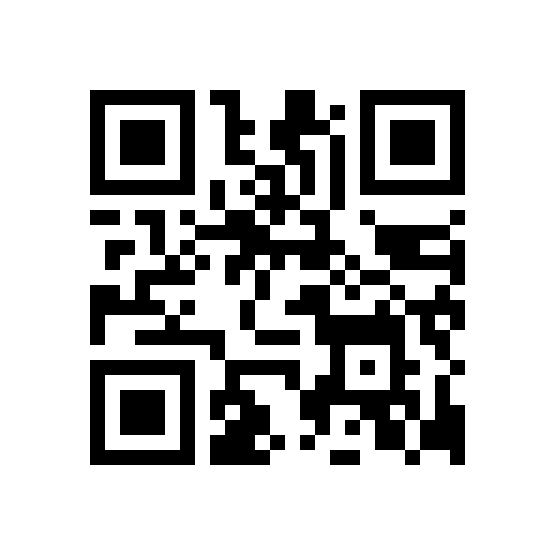 Of scan deze QR-code met een tablet of smartphoneKlas: 7DNaam leerling: Jan JanssenUur oudercontact: 19u30